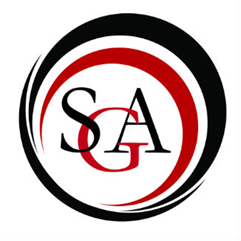 Student Government Association’sCommittee on Finance	Agenda	March 19, 2019Call to order at 11:30 am.Roll CallMaddie Berkey: hereJonah Brandt: hereEricka Dudley: hereZhamya Hampton: hereLeanna Hodge: hereSeung Ho Lee: hereJamie Leonard: hereDean Marker: hereTony Mastroianni: hereAlyssa Osten: hereShyonna Williams: hereApproval of MinutesAPPROVE.Chair Report: Seungho LeeCOF balance: COF balance: $352,558.87 Operating: $45,362.44Running Spending: $154,637.56SGA balance: $171,284.82Report: Committee ReportsAudit Committee: Inventory Committee: Old BusinessNew BusinessSGA, Community APPDiscussion:Application that would communicate events/programs/news to the entirety of campus (students, faculty, sports, residence life, etc.). This would be a one-time purchase from SGA, and if it goes well, it would be implemented into the budget.Erika: Would events be available?Jonah: can have access to D2L.Tony: can have make groups for projects, and can also see RA events.Motion to approve allocation request: ALYSSASecond: ZhamyaMotion PASSES.Amount: $5,000.00Issa Girls Thing, T-shirtsDiscussion:T-shirt request.Motion to approve allocation request: AlyssaSecond: DeanMotion PASSES.Amount: $320.00PCMEA, Vocal Jazz FestivalDiscussion:Attempting to reallocate money, just utilized the wrong form.Lee: this would be saving us a lot of money from the previous group they wanted to bring in.Motion to approve reallocation request: AlyssaSecond: JamieMotion PASSES.Amount: $3,500.00PCMEA, PMEA ConferenceDiscussion:Alyssa: Did we already account for their student accountability piece?Lynn: There is $100.00 that they did not ask for from the full amount, so assuming that would be the student accountability aspect.Motion to approve allocation request: TonySecond: DeanMotion PASSES.Amount: $480.00AnnouncementsThank you for coming and doing a good job at the budget hearing!Please be on time to meetings.Advisor CommentsAdjournmentMeeting adjourned at 11:44 am.